Изменения и дополнения в Устав Истобинского сельского поселения Репьевского муниципального района Воронежской области приняты на заседании Совета народных депутатов Истобинского сельского поселения решением от 01 июля 2015 года № 179Глава Истобинского сельского поселения Репьевского муниципального района Воронежской области ______________________ В.И. Аристова«01»июля  2015 годаИЗМЕНЕНИЯ И ДОПОЛНЕНИЯ В УСТАВ ИСТОБИНСКОГО СЕЛЬСКОГО ПОСЕЛЕНИЯ РЕПЬЕВСКОГО МУНИЦИПАЛЬНОГО РАЙОНА ВОРОНЕЖСКОЙ ОБЛАСТИ2015 г.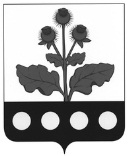 СОВЕТ НАРОДНЫХ ДЕПУТАТОВ ИСТОБИНСКОГО СЕЛЬСКОГО ПОСЕЛЕНИЯ РЕПЬЕВСКОГО МУНИЦИПАЛЬНОГО РАЙОНА ВОРОНЕЖСКОЙ ОБЛАСТИРЕШЕНИЕ«01» июля 2015 г. № 179с. ИстобноеВ связи с изменениями, внесенными в Федеральный закон от 06.10.2003 № 131-ФЗ «Об общих принципах организации местного самоуправления в Российской Федерации», во исполнение экспертного заключения правого управления правительства Воронежской области от 12.06.2015 № 19-62/1500002894П, в целях приведения Устава Истобинского сельского поселения Репьевского муниципального района Воронежской области в соответствие действующему законодательству, Совет народных депутатов Истобинского сельского поселения Репьевского муниципального района Воронежской области решил:1. Внести в Устав Истобинского сельского поселения Репьевского муниципального района Воронежской области изменения и дополнения согласно приложению.2. Направить настоящее решение на государственную регистрацию в Управление Министерства юстиции Российской Федерации по Воронежской области в порядке, установленном федеральным законом.3. Настоящее решение подлежит официальному опубликованию после его государственной регистрации и вступает в силу после его официального опубликования.4. Контроль за исполнением настоящего решения оставляю за собой.Приложениек решению Совета народных депутатов Истобинского сельского поселения от «01» июля 2015 года № 179ИЗМЕНЕНИЯ И ДОПОЛНЕНИЯ В УСТАВ ИСТОБИНСКОГО СЕЛЬСКОГО ПОСЕЛЕНИЯ РЕПЬЕВСКОГО МУНИЦИПАЛЬНОГО РАЙОНА ВОРОНЕЖСКОЙ ОБЛАСТИ1. В пункте 19 статьи 7 Устава слова «, в том числе путем выкупа,» исключить.2. Часть 1 статьи 8 Устава дополнить пунктом 14 следующего содержания:«14) осуществление мероприятий по отлову и содержанию безнадзорных животных, обитающих на территории Истобинского сельского поселения.».3. Пункт 10 части 1 статьи 9 Устава дополнить словами «, организация подготовки кадров для муниципальной службы в порядке, предусмотренном законодательством Российской Федерации об образовании и законодательством Российской Федерации о муниципальной службе;».4. Часть 4 статьи 22 Устава изложить в следующей редакции:«4. Порядок назначения и проведения опроса граждан определяется настоящим Уставом и (или) нормативными правовыми актами Совета народных депутатов Истобинского сельского поселения в соответствии с законом Воронежской области.».5. Часть 2 статьи 25 Устава исключить.6. Часть 5 статьи 26 Устава изложить в следующей редакции:«5. Организацию деятельности Совета народных депутатов Истобинского сельского поселения осуществляет глава Истобинского сельского поселения.».7. В пункте 11 части 2 статьи 27 Устава слова «Ревизионной комиссии» заменить словами «Контрольно – счетной палаты».8. В статью 30 Устава внести следующие изменения:8.1. В части 4 абзацы второй и третий исключить;8.2. В части 7 абзац второй исключить.9. В часть 2 статьи 33 Устава внести следующие изменения:9.1. Пункт 1 признать утратившим силу;9.2. Пункт 2 изложить в следующей редакции:«2) заниматься предпринимательской деятельностью лично или через доверенных лиц, а также участвовать в управлении хозяйствующим субъектом (за исключением жилищного, жилищно-строительного, гаражного кооперативов, садоводческого, огороднического, дачного потребительских кооперативов, товарищества собственников недвижимости и профсоюза, зарегистрированного в установленном порядке), если иное не предусмотрено федеральными законами или если в порядке, установленном муниципальным правовым актом в соответствии с федеральными законами и законами Воронежской области, ему не поручено участвовать в управлении этой организацией;».9.3. Пункт 7 части 12 изложить в следующей редакции:«7) доплата к страховой пенсии по старости (инвалидности);».10. В статью 34 Устава внести следующие изменения:10.1. Абзац второй части 1 исключить;10.2. Абзац первый части 2 изложить в следующей редакции:«Глава Истобинского сельского поселения в соответствии с законом Воронежской области и настоящим уставом избирается Советом народных депутатов Истобинского сельского поселения из числа кандидатов, представленных конкурсной комиссией по результатам конкурса. Срок полномочий главы Истобинского сельского поселения составляет пять лет.»;10.3. Дополнить частью 2.1. следующего содержания:«2.1. Порядок проведения конкурса по отбору кандидатур на должность главы Истобинского сельского поселения устанавливается Советом народных депутатов Истобинского сельского поселения. Порядок проведения конкурса должен предусматривать опубликование условий конкурса, сведений о дате, времени и месте его проведения не позднее чем за 20 дней до дня проведения конкурса.Общее число членов конкурсной комиссии в Истобинском сельском поселении устанавливается Советом народных депутатов Истобинского сельского поселения.В Истобинском сельском поселении половина членов конкурсной комиссии назначается Советом народных депутатов Истобинского сельского поселения, а другая половина - главой Репьевского муниципального района.»;10.4. Часть 3 дополнить словами «, с правом решающего голоса.»;10.5. Части 8 и 8.1. исключить.11. В части 1 статьи 39 Устава слова «члена выборного органа местного самоуправления, главы Истобинского сельского поселения» исключить.12. В пункте 6 статьи 41 Устава слова «Ревизионной комиссии» заменить словами «Контрольно – счетной палаты».13. Часть 6 статьи 43 Устава дополнить предложением следующего содержания:«Голос главы Истобинского сельского поселения учитывается при принятии Устава Истобинского сельского поселения, муниципального правового акта о внесении изменений и дополнений в Устав Истобинского сельского поселения как голос депутата Совета народных депутатов Истобинского сельского поселения.».14. Часть 4 статьи 44 Устава дополнить предложением следующего содержания:«Голос главы Истобинского сельского поселения учитывается при принятии решений Совета народных депутатов Истобинского сельского поселения как голос депутата Совета народных депутатов Истобинского сельского поселения.».15. Статью 60 Устава дополнить частью 5 следующего содержания:«5. Депутаты Совета народных депутатов Истобинского сельского поселения, распущенного на основании части 2 настоящей статьи, вправе в течение 10 дней со дня вступления в силу закона Воронежской области о роспуске Совета народных депутатов Истобинского сельского поселения обратиться в суд с заявлением для установления факта отсутствия их вины за не проведение Советом народных депутатов Истобинского сельского поселения правомочного заседания в течение трех месяцев подряд.».О внесении изменений и дополнений в Устав Истобинского сельского поселения Репьевского муниципального района Воронежской областиГлава сельского поселенияВ.И. Аристова